Bon de commande en ligne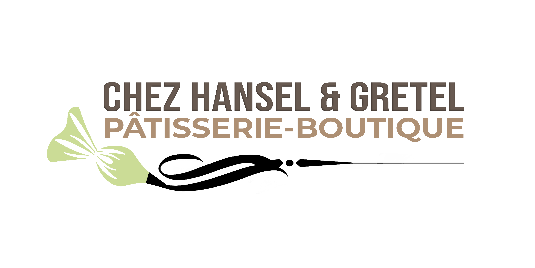 Nom complet : ________________________________Numéro de téléphone : _____________________	Cellulaire : _____________________Adresse : __________________________________________________Code Postale : ___________________________Ville et quartier : __________________________***Pour la sécurité de l’équipe de livraison, nous vous demandons de répondre à la question suivante : Êtes-vous en quarantaine?  ____________Informations à lire très attentivement :1- Tous les formulaires qui ne sont pas complètement remplis ne seront pas traités. 2- Un frais de livraison de 10$ par commande sera ajouté au montant de la facture.3- Aucun frais de livraison ne sera ajouté pour une commande de 60$ et plus.4- La livraison sera effectuée lorsqu’il y aura 3 commandes dans le même secteur (ville). 5- Vous serez contactés pour la date de livraison et pourrez ainsi faire parvenir votre paiement. 6- Tous les paiements devront être envoyés avant la livraison et seront fait par Courriel à cette adresse : Paiement.hansel@gmail.com  (*Aucun paiement sur place pour éviter la propagation).Nous vous ferons parvenir la facture par courriel.7- Envoyez le formulaire par courriel UNIQUEMENT à : Livraisonhansel@gmail.comCommentaire : _______________________________________________________________________________________________________________________________________________***Voir la description de nos produits sur notre site web www.hanselgretel.ca L’équipe de Chez Hansel & Gretel vous remercie de votre confianceLES PÂTISSERIES :VOTRE COMMANDEPRIX***CERTIFIÉGLUTENGLUTENNON CERTIFIÉOEUFPROD.LAITIERKETOSOYANOS INDIVIDUELS :QUANTITÉPRIX***CERTIFIÉGLUTENGLUTENNON CERTIFIÉOEUFPROD.LAITIERKETOSOYABarre Gaff faible en glucide4,50 $XXBrownies3,00 $XBrownies faible en glucide2,00 $XXXCrème brûlée faible en glucide4,00 $XXXCrème brûlée Régulière4,00 $XXCrème brûlée Végan4,00 $ XXXCupcakes4,50 $XXXCupcakes Brownies faible en glucide4,50 $XXXDécadent faible en glucide5,75 $XXXDélice framboisier (farine de coco) faible en glucide5,75 $XXXÉclair au chocolat (pqt de 2) 8,50 $XXÉclat de pomme5,75 $XXFramboisier5,75 $XXMillefeuilles (Pqt de 2)8,50 $XMousse au fromage et citron faible en glucide5,75 $XXXPerle d’or5,75 $XXRocher faible en glucide5,75 $XXXRocher Végan5,75 $ XXXRoyal (sur croustillant praliné)5,75 $XXXRubis5,75 $XSultan aux poires 5,75 $XTartelette au citron5,75 $XTartelette au Citron et chocolat5,75 $XXXTartelette chocolat5,75 $XTartelette citron faible en glucide5,75 $XXXTartelette Framboises  (contient gélatine porc)5,75 $XXXTartelette fromage / Framboises5,75 $XNOS GÂTEAUX À PORTIONS MULTIPLES :Décadent faible en glucide 6 Po32,00 $XXXDécadent faible en glucide 8 Po42,00 $XXXFramboisier 6 po28,00 $ XXFramboisier 8 po35,00 $ XXPerle d’or 6 po28,00 $ XXPerle d’or 8 po35,00 $ XXRocher faible en glucide 6 Po35,00 $XXXRocher faible en glucide 8 Po45,00 $XXXSultan aux poires 6po28,00 $ XXSultan aux poires 8po35,00 $ XXLES PAINS :VOTRE COMMANDE QUANTITÉPRIX***CERTIFIÉGLUTENGLUTENNON CERTIFIÉOEUFPROD.LAITIERKETOSOYAMuffins aux bananes3,50 $XXXPain aux bananes9,50 $XXPAMPain aux zucchinis9,50 $XXPAMPain Baguette4,00 $XXXPain Blanc non-tranché (Végétalien)7,15 $XXXXPain Blanc Tranché7,15 $XXXPain Dessert17,95 $XXPAMPain Hamburger (Végétalien)7,15 $XXXXPain Multi-grain (Végan)7,15 $XXXXPain sandwich Amandes (Farine d’amande)15,95 $XXXPAMPain sandwich Coco (Farine de coco)15,95 $XXPAMPannini7,15 $XXXVol-au-vent (pqt de 4)12,00 $ XXXLES VIENNOISERIES :VOTRE COMMANDE QUANTITÉPRIX***CERTIFIÉGLUTENGLUTENNON CERTIFIÉOEUFPROD.LAITIERKETOSOYABagel (pqt de 5)10,00 $XXBrioche à la Cannelle 4,00 $XXChocolatine 3,75 $XXCroissant 3,00 $XXDanoise aux Abricots 3,75 $XXDanoise aux Bleuets 3,75 $XXDanoise aux Framboises 3,75 $XXDanoise aux Poires3,75 $XXPalmier gros3,85 $XXPalmiers petits (en sac de 6)4,99 $XXLES CRÈMES GLACÉES MAISONSFAIBLES EN GLUCIDEVOTRE COMMANDE QUANTITÉPRIX***CERTIFIÉGLUTENGLUTENNON CERTIFIÉOEUFPROD.LAITIERKETOSOYABiscuit Oréo 500 ML 6,50 $XXXCaramel Salé 500 ML6,50 $XXXMangue 500 ML6,50 $XXXMoka 500 ML6,50 $XXXTropical 500 ML6,50 $XXXVanille 500 ML6,50 $XXXLE SALÉ:VOTRE COMMANDE QUANTITÉPRIX***CERTIFIÉGLUTENGLUTENNON CERTIFIÉOEUFPROD.LAITIERKETOSOYABâtonnets congelés de céleri-rave 500 g.7,99 $XXXXXChausson aux légumes Méditerranéens non-cuit6,00 $XChausson Poulet et champignons non-cuit6,00 $XFondue Style Parmesan3,00 $XXPotage de chou-fleur 1 Litre10,00 $XXRepas congelés (diverses saveurs)12,10 $XXTofu tériyaki sur riz assaisonné8,99 $XXAUTRES :VOTRE COMMANDE QUANTITÉPRIX***CERTIFIÉGLUTENGLUTENNON CERTIFIÉOEUFPROD.LAITIERKETOSOYAFondue au chocolat 1L22,00 $XXXGaufre Nature faible en glucide4,25 $XXXGaufres Végan (lait de coco)4,25 $XXXXXPâte feuilletée (le rouleau)10,00 $XXSirop à crèpe sans sucre7,00 $XXXXSirop Caramel sans sucre7,00 $XXXXSirop Skinny (spécifier la saveur)8,99 $XXXXZevia Cerise à l’unité1,50 $  Zevia Gingembre à l’unité1,50 $  Zevia Orange à l’unité1,50 $  Zevia Racinette à l’unité1,50 $  Zevia autre saveur à l’unité:____________1,50 $  Zevia Cerise noire Caisse de 67,20 $XXXXXZevia Gingembre Caisse de 67,20 $XXXXXZevia Orange Caisse de 6  7,20 $XXXXXZevia Racinette Caisse de 67,20 $XXXXXZevia autre saveur Caisse de 6 :____________7,20 $XXXXXLE VRAC VOTRE COMMANDE QUANTITÉPRIX***CERTIFIÉGLUTENGLUTENNON CERTIFIÉOEUFPROD.LAITIERKETOSOYABeurre (1 LBS)6,24 $XXXXFéta (500 grammes)8,99 $XXXXŒufs (1 douzaine)4,50 $XXXXLE VRAC (VENDU AU 1 KILO)VOTRE COMMANDE QUANTITÉPRIX***CERTIFIÉGLUTENGLUTENNON CERTIFIÉOEUFPROD.LAITIERKETOSOYABeurre de Cacao24,00 $XCacao en Poudre24,00 $XCafé régulier en grain de Marque Tatum30,00 $XCassonade12,00 $XErythritol31,00 $XFarine d’amandeS22,00 $XXFarine de Coco33,00 $XFarine de noisettes35,00 $XXFibre d’avoine10,99 $XGlucose10,00 $XMargarine Végan13,00 $XXPraligrain25,00 $XPraliné Amandes / Noisettes31,00 $XXPsyllium31,00 $XX